     ТАНЦОВА СПОРТСКА ФЕДЕРАЦИЈА НА МАКЕДОНИЈА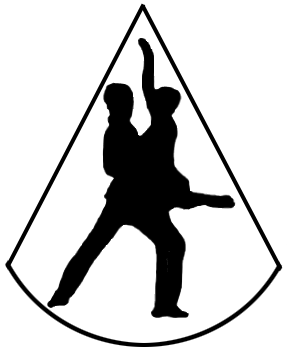 23 Октомври 1а /5 /лок.1            Тел: 070 25 25 65 / 070 888317 , Е-mail: madsf@t.mk ; madsf.president@t.mkИЗЈАВА ЗА ЗДРАВСТВЕНАТА СОСТОЈБАИМЕ и ПРЕЗИМЕ ____________________________________________________ОПШТО ЗДРАВЈЕдали во изминатите 14 дена сте имале треска или зголемена телесна температура?ДА                                    НЕдали сте кашлале во изминатите 14 дена или моментално кашлате?ДА                                    НЕдали во изминатите 14 дена сте имале чувство на отежато дишење или недостаток на воздух?ДА                                   НЕдали во изминатите 14 дена сте се чувствувале болно или сте имале било какви здравствени потешкотии?                                                       ДА                                    НЕдали во изминатите 14 дена сте почувствувале  губење на мирис или вкус?              ДА                                    НЕЕПИДЕМИОЛОШКИ ПРАШАЊАдали во изминатите 14 дена сте биле во близина на личност која е болна од COVID-19?  ДА                                       НЕдали во изминатите 14 дена сте биле во контакт со личност која е во самоизолација? ДА                                       НЕдали во изминатите 14 дена сте биле надвор од РМ? ДА                                         НЕдали сте имале контакт со личност која се чувствува лошо и има други здравствени потешкотии?ДА                                          НЕ                                                                                           Потпис на танчерот спортист / родител / законски старател                                                                                              _________________________________